Speaker Agenda: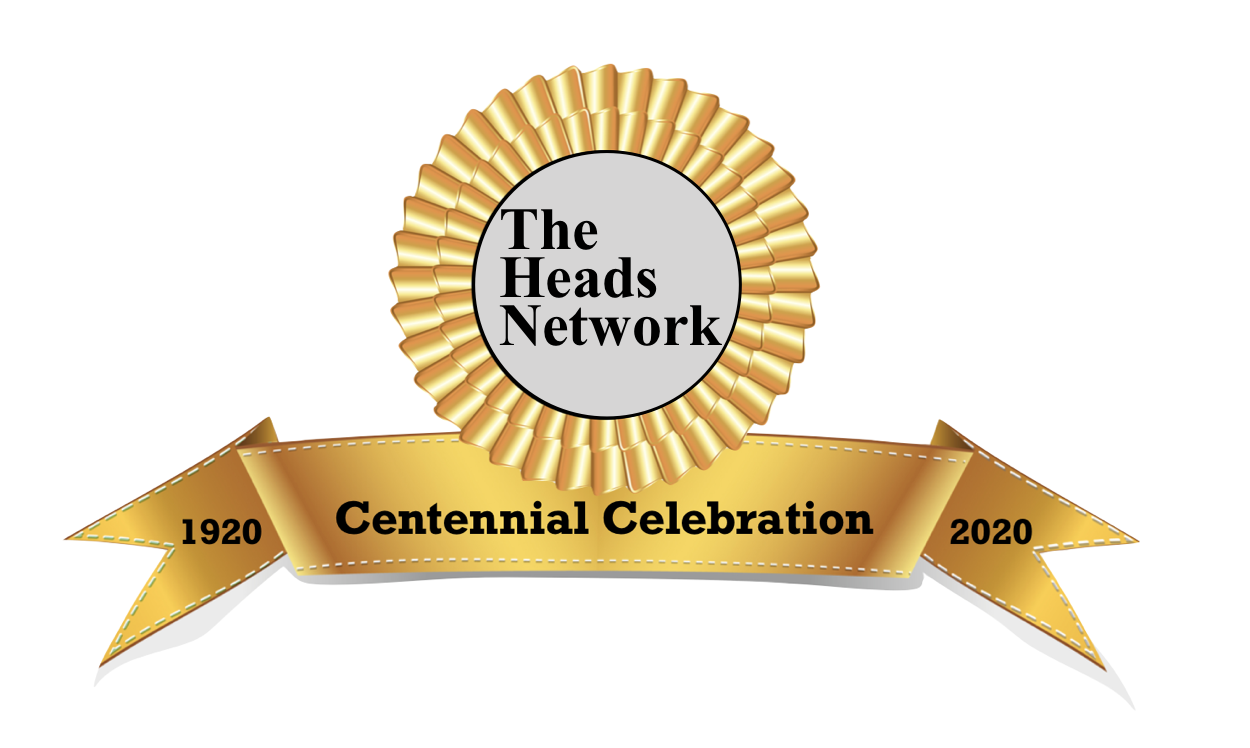 2020 Centennial Celebration ConferenceSunday, February 239:00-12:00 Noon                           Board of Trustees Meeting3:00 PM                                		New Member/ New Head Reception4:00-5:30 PM                              	Opening Session:                                                       Panel: Past, Present, Future…Women in LeadershipDonna Orem, FacilitatorTheo Coonrod, Retired HOS St. Mary’s School, NCKatherine Dinh, HOS Marin Country Day, Ex-NAIS Board ChairLila Lohr, 9th Interim HOS at U. Prep. in Seattle, WADeborah Richman, Retired HOS Turning Point School, CA                                                      Tributes6:00 PM                                         Reception7:00 PM                                         Seated DinnerMonday, February 249:00-10:00 AM                           Keynote: Katty Kay            Journalist, Author and Broadcaster             BBC News Reporter based in D.C., co-author of             The Confidence Code 10-10:30AM				Break: Meet and Greet Katty Kay10:45-12:00 PM                        	Jada Monica Drew                                                      CEO of Social Design, Leadership Coach12:15-1:15 PM                         	Lunch and Celebration 1:15-2PM	           Samantha Ege                                     		Music, Teacher at UWCSEA,                                                      	PhD Candidate at York University, UK2:15-3:30 PM                         	 Jennifer Pharr Davis
					 Founder of Blue Ridge Hiking Co.3:45-5:15PM			       	Women In Leadership Seminar: Continuing the Journey3:30-5:30 PM                           	Optional Sponsor Sessions6:00 PM                                    	Reception  7:00 PM                                    	DinnerTuesday, February 258:45-9:00 AM                      	Annual Business Meeting9:00-10:15 AM                    	Dr. Beverly Daniel Tatum 					President, Spelman College10:30-11:45 AM                   	The Most Rev. Dr. Katherine Jefferts Schori,                                                     	First Female Presiding Anglican Archbishop11:45 AM                                     	Adjournment